UNIVERSIDADE FEDERAL DE GOIÁS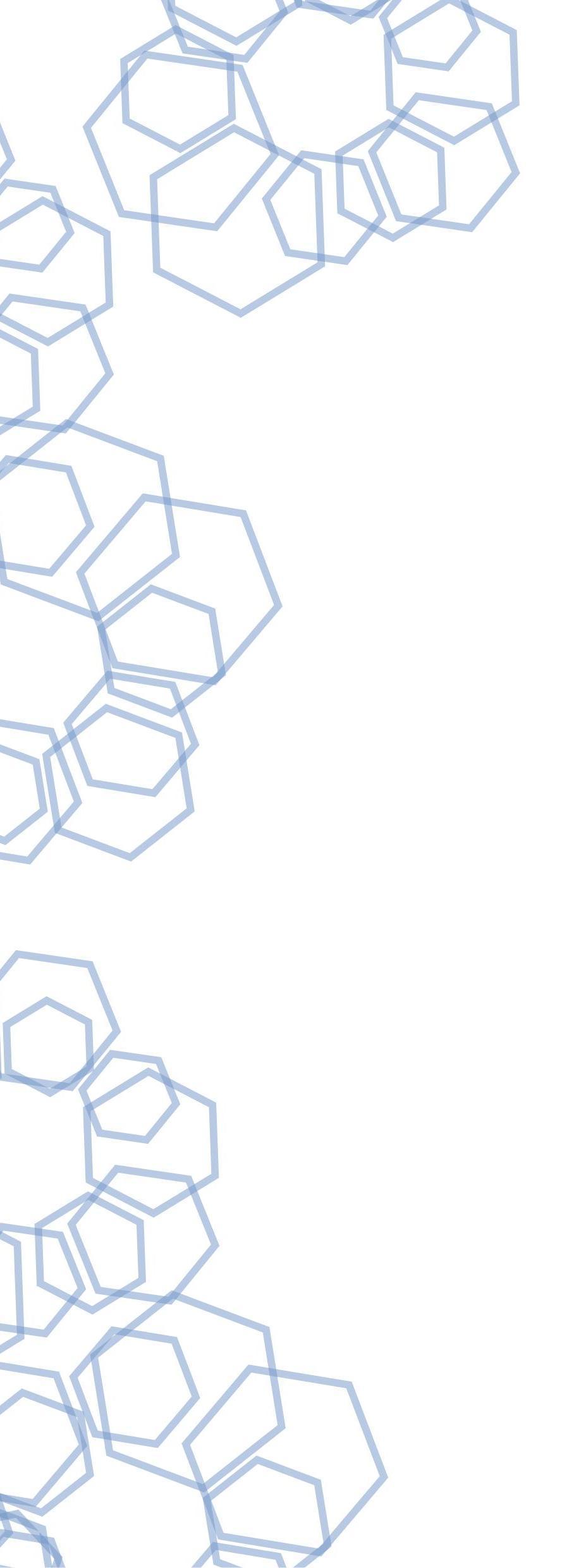 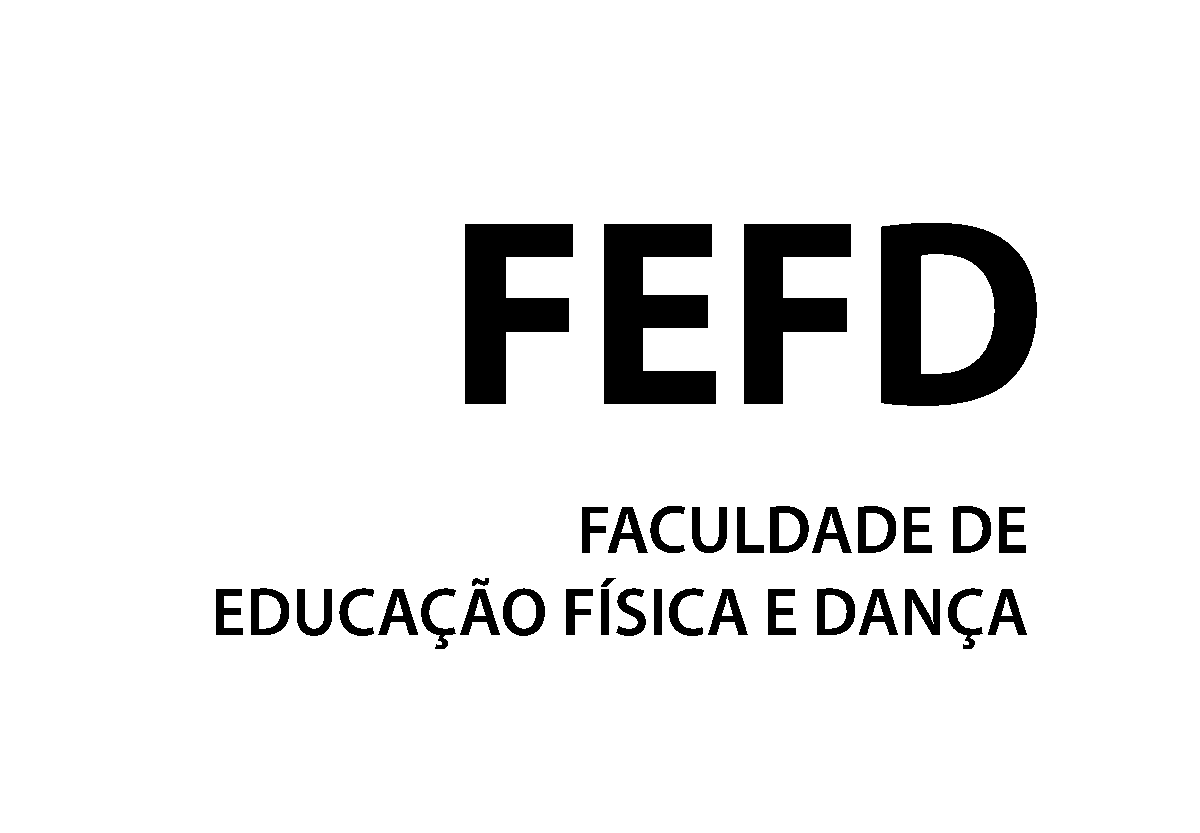 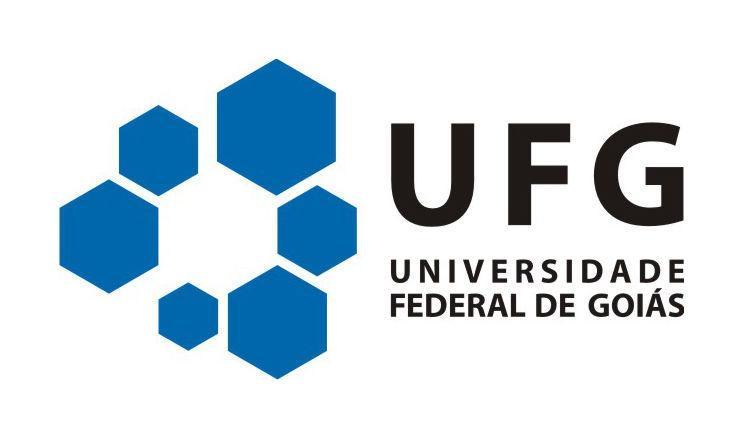 FACULDADE DE EDUCAÇÃO FÍSICA E DANÇACERTIFICADONOME COMPLETOMatrícula 201100000    Participou como ____________________ do projeto ______________, no período de 00/00/2000 a 00/00/2000, com carga horária total de 00 horas.Goiânia - Goiás, 00 de mês de 2000.AssinaturaProfª. Dra. Nome CompletoCoordenadora do Curso XXXFaculdade de Educação Física e Dança - UFG